Д.И Менделеев – гордость русской науки.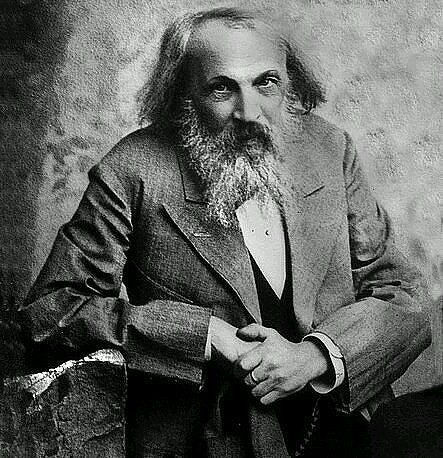 8 февраля в стране отмечался День Российской науки, 185-летие великого ученого Д.И. Менделеева. Не осталась в стороне и наша школа. Среди старшеклассников прошел конкурс буклетов «Неизвестный Менделеев», посвященный жизни и деятельности Д.И. Менделеева, а на уроках химии учащиеся познакомились с научной деятельностью и мечтами этого удивительного человека. Представленная информация вызвала неподдельный  интерес. 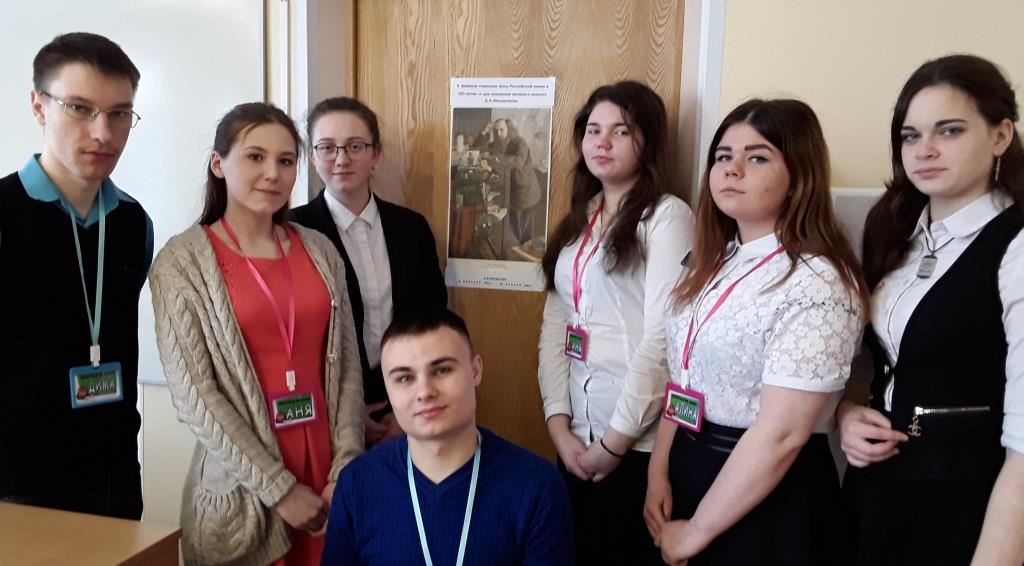 Выпускники  школы поделились  интересной информацией о жизни, увлечениях и открытиях великого химика.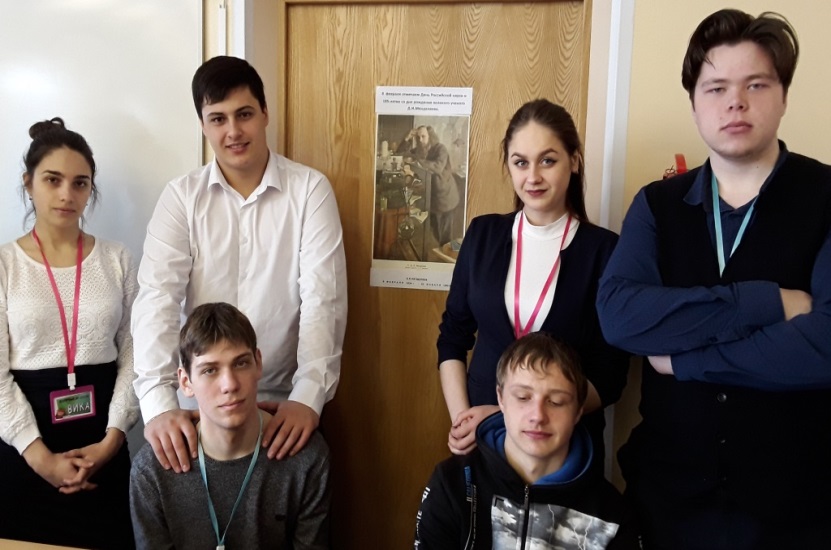 Экспертами в оценке буклетов выступили учащиеся 8-11 классов.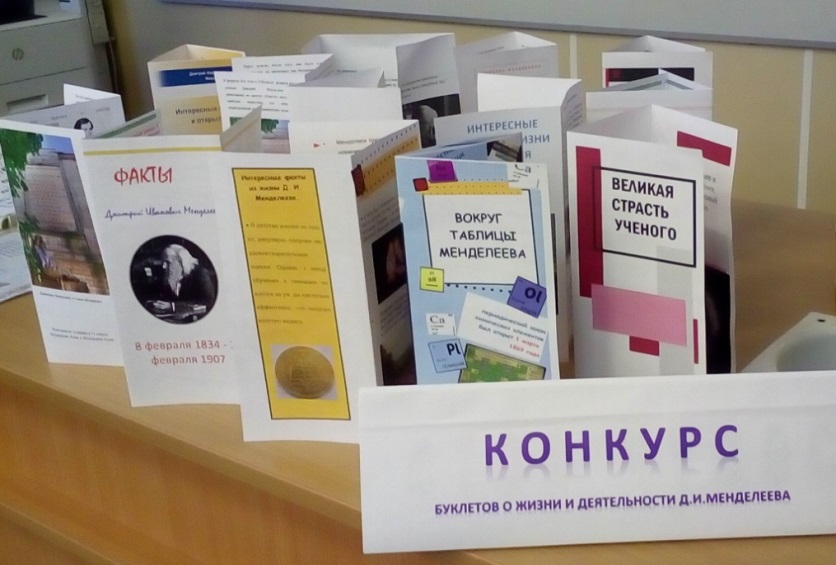 Итак, голосование завершено! По результатам конкурса буклетов учащиеся школы отметили лучшие работы, ими признаны: I место – Масюткина А (11 класс)II место – Костенко А (9 класс)III место – Иванченко К (10 класс)Поздравляем победителей и желаем им творческих успехов!А учащиеся начальной школы познакомились с российскими  учеными,  внесшими  большой вклад в мировую науку, и  совершили небольшое виртуальное путешествие в волшебное королевство царицы Химии.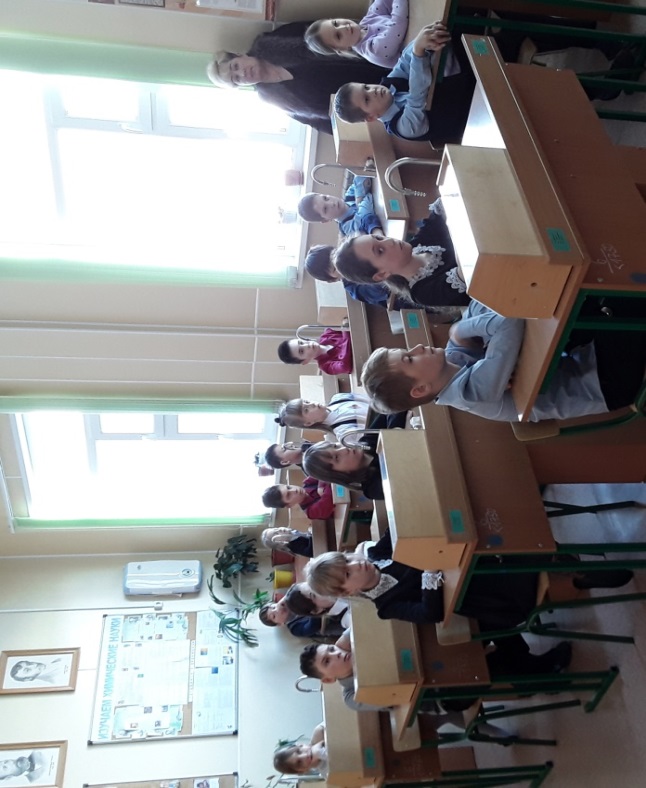 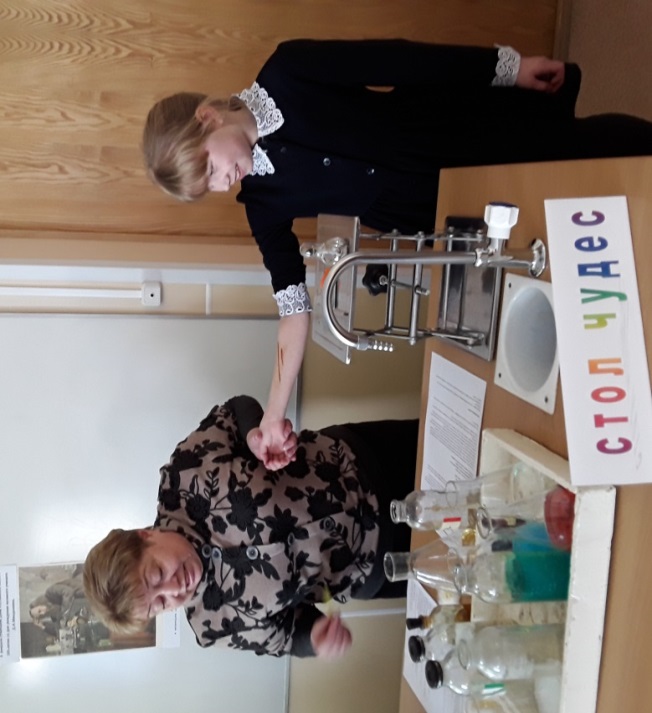      Учащиеся 4 класса с удивлением знакомятся с			Операция без боли.                       чудесами химии.              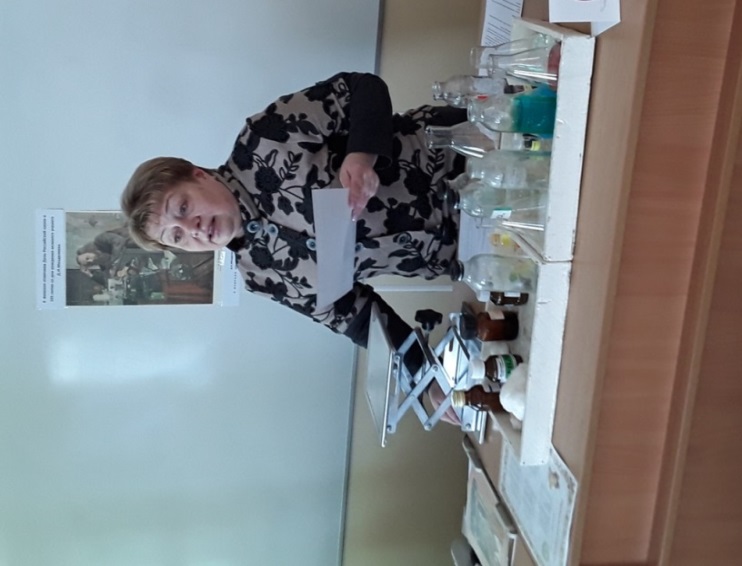 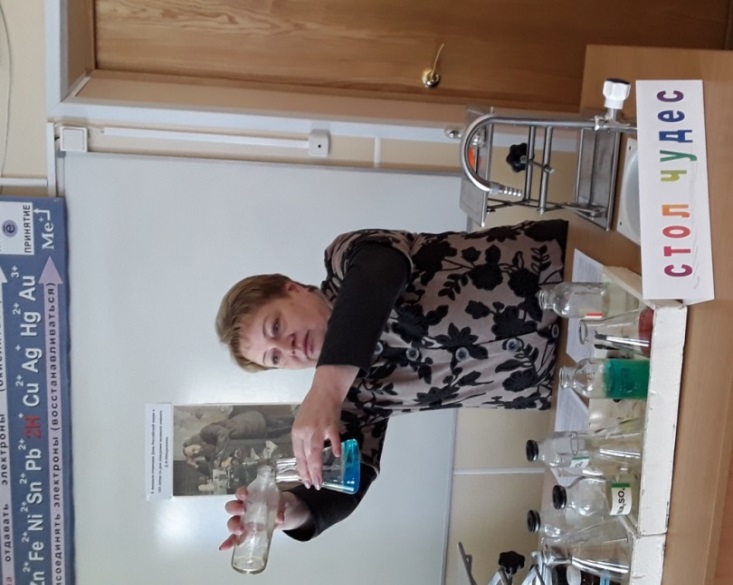 Преподаватель химии Яшина Е.В. рассказывает                                   Химический хамелеон.            о достижениях российских ученых.               Полна чудес могучая природа,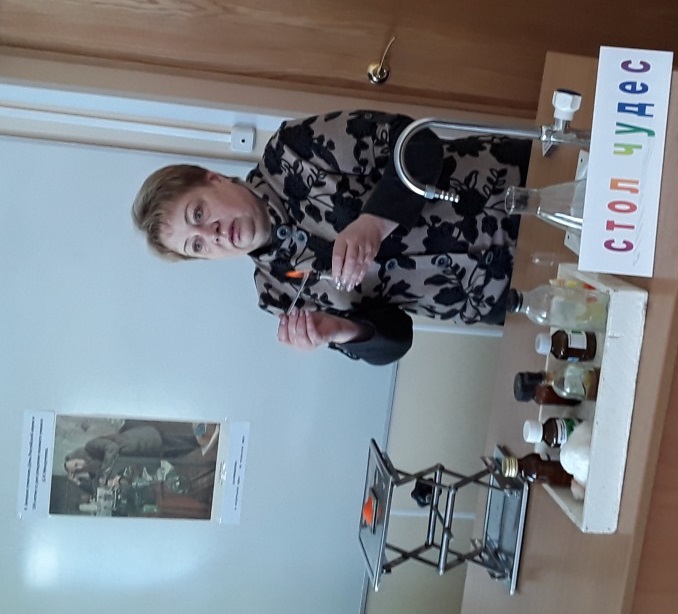                И на Земле подвластны ей одной              Сиянье звезд, закаты и восходы,              Порывы ветра и морской прибой…  По окончании мероприятия ребята познакомились с        заветами великого химика Д.И.Менделеева  и обещали   следовать им.  Встреча с неизвестной для ребят наукой прошла   позитивно и вызвала бурю эмоций. Учащиеся просили о    новой встрече.                        Учитель химии Яшина Елена Валентиновна